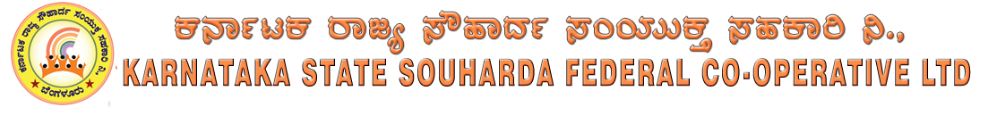 PROPOSED TURNKEY INTERIOR WORK @HEAD OFFICE KSSFCL, #246, 3rd MAIN, MARGOSA ROAD, MALLESHWARAM, BENGALURU 560003TENDER DOCUMENTPART: 2 - FINANCIAL BIDCONSULTANT:SPACELINES INTERIOR NEEDS,#772, 2nd Floor, 59th Cross, 5th Block, Rajajinagar, Bengaluru 560010E-Mail : spacelines_blr@yahoo.comTel : 080 4165 5290, Mob : 9845007151